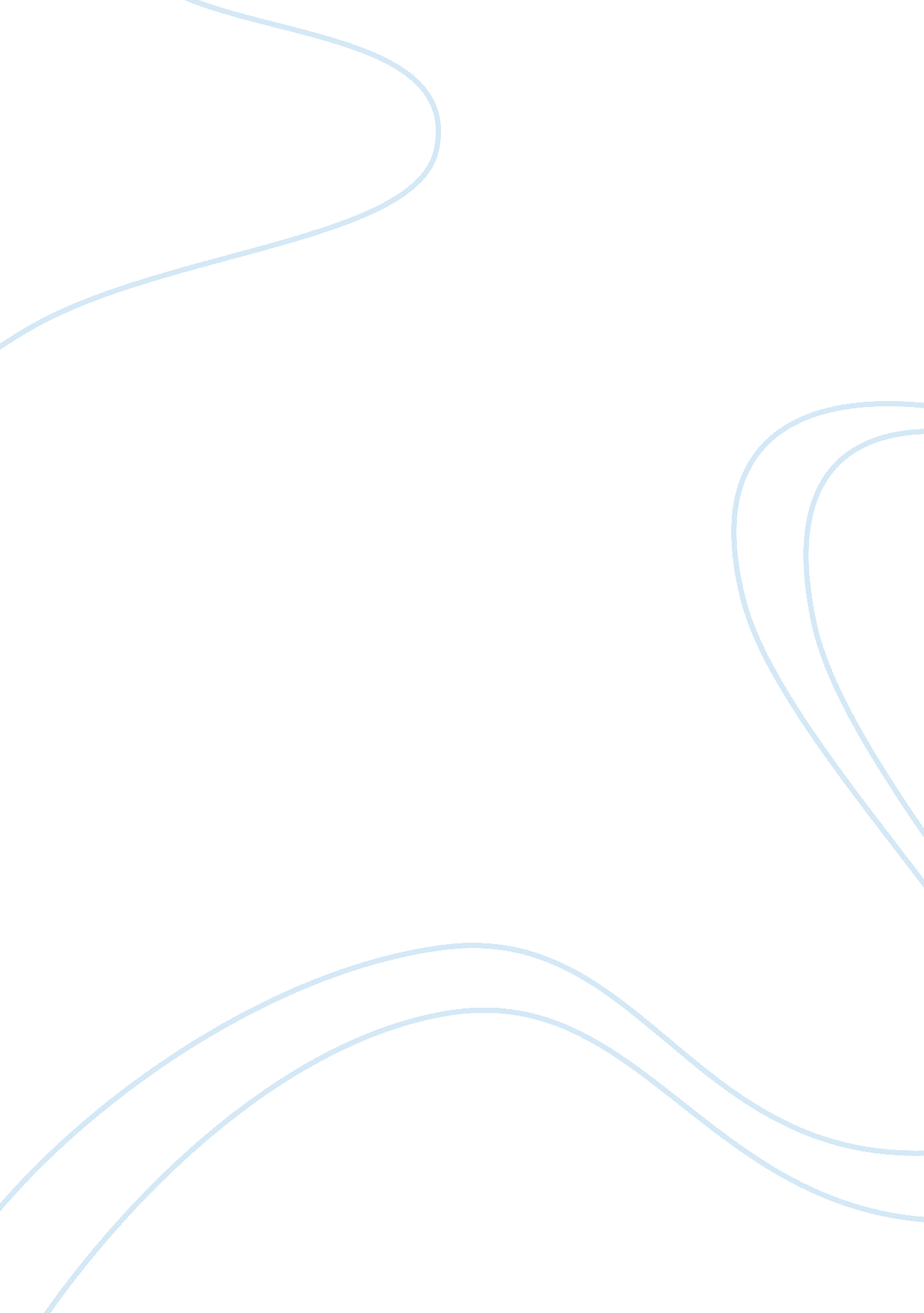 Teaching mathEducation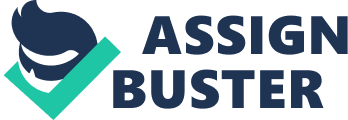 Teaching math It is relevant because learn how to recognize commonalities, construct rules and represent rules by use of symbols. In essence, it helps in skills development such as problem solving skills. 
2. 
A teacher needs to be nearby to help guide children in the right direction. By this I mean teachers need to be a sounding board. Children can bounce ideas off teachers and talk through the steps or process as they solve their problems. I believe parents should follow the same role. It is important that children learn these skills early on in their lives. A parent or teacher simply giving a child the solution will not help them prepare for the " real world.” 
To begin with, children should be taught how to understand a problem. Secondly, they should know how to solve a simpler problem by changing the representation since it enables them to identify the problem. Thirdly, the students should know how to reason abstractly and quantitatively. Other problem solving strategies the children should know are: constructing viable arguments; application of tools strategically; usage of structures (Dolan& Williamson, 1983). 
3. 
Seven years 
4. 
Not always since problems must be approached in a more critical manner, however, it helps a child to gain experience in problem solving, which is an advantage because it helps him or her in applying a solution from one area to another, and one is always open to new problems. 
5. 
Children tend to waste a lot of time due to arguments. Some students fail to cooperate with the others due to laziness. Other children pretend to know everything and might confuse the others. 
6. 
It is a good thing since the children learn their mistakes and the chances of repeating them become very minimal. Besides, it improves the children’s knowledge as well as intelligent levels. 
7. 
Other areas include science inquiry, whereby children develop natural curiosity that helps them look for answers and explore the world around them. In addition, social and emotional learning is very essential since it helps in cognitive growth of the child. Moreover, language art helps the children learn more on writing, reading and listening. 
References 
Dolan, D. and Williamson, J. (1983). “ Teaching Problem-Solving Strategies.” Addison-Wesley 
Publishing Company 